ESCUELA NACIONAL PREPARATORIA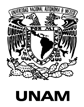 DIRECCIÓN GENERALSECRETARÍA ACADÉMICACOORDINACION GENERAL DE BIBLIOTECAS DE LA ENP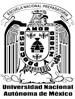 PROGRAMA ACADÉMICO INSTITUCIONAL: CULTIVO DE LA LECTURA Y ESCRITURAFormato de Registro de la actividad “Taller de Escritura Especializada”FECHA: ___________________________________NOTA: El formato debe entregarse a la Secretaría Académica del Plantel de adscripción, a la coordinación del Programa del plantel/turno (quien lo turnará a la Dirección General para efectos de constancia)Es necesario el Visto Bueno (firma y sello) de la Secretaría Académica para efectos de la expedición de constancia El trabajo de escritura debe realizarse única y exclusivamente en el espacio establecido en el taller. Por ningún motivo, los alumnos participantes deberán realizar trabajo extra en casa. Nombre del docente: Nombre del docente: Plantel:ColegioTurnoÁrea, Disciplina o Campo de conocimiento Área, Disciplina o Campo de conocimiento Espacio de la bibliotecaEspacio de la bibliotecaTipo de escrito(Monografía, reseña comentada, artículo, ensayo, etc.)Tipo de escrito(Monografía, reseña comentada, artículo, ensayo, etc.)Tipo de escrito(Monografía, reseña comentada, artículo, ensayo, etc.)Características básicas o generales del tipo de escritoCaracterísticas básicas o generales del tipo de escritoCaracterísticas básicas o generales del tipo de escritoDías de reunión Días de reunión Horario de trabajo Horario de trabajo Nombre y firma del docenteNombre y firma de la coordinación Plantel/TurnoFirma y sello de la Secretaría Académica del Plantel de adscripción